HƯỚNG DẪN CÀI ĐĂT ISPRING 9.0Bước 1: Xác định hệ điều hành là phiên bản 32 bit hay 64 bit để chọn đúng phiên bản Ispring mình có thể cài đặt:Nháy chuột phải vào Computer và chọn dòng cuối cùng: Properties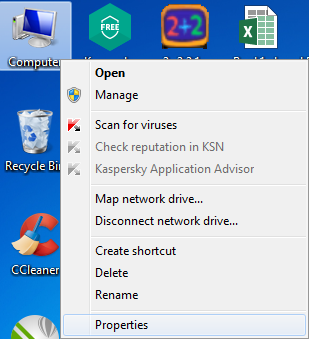 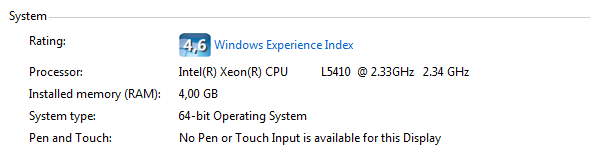 Bước 2: Vào trang Web trường để tải về iSpring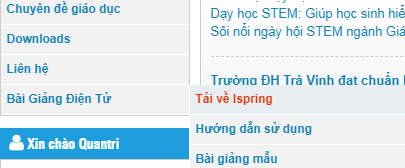 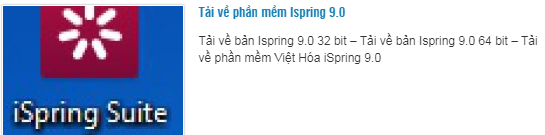 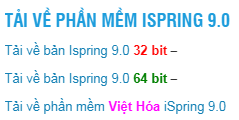 Sau khi tải về. Quý thầy cô cài đặt và Crack như các phiên bản đã tập huấn trước đó.Bước 3: Hướng dẫn Việt hóa toàn bộ iSpring. Thầy cô tải về file việt hóa và mở lên: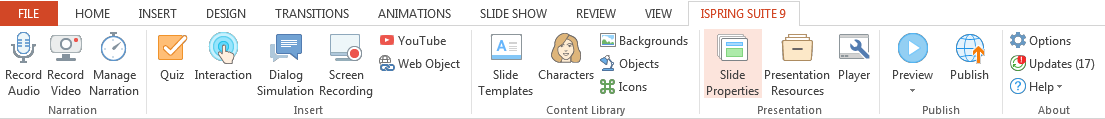 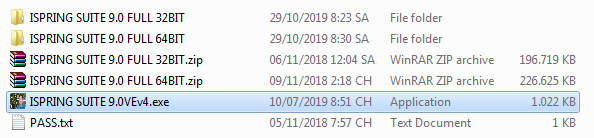 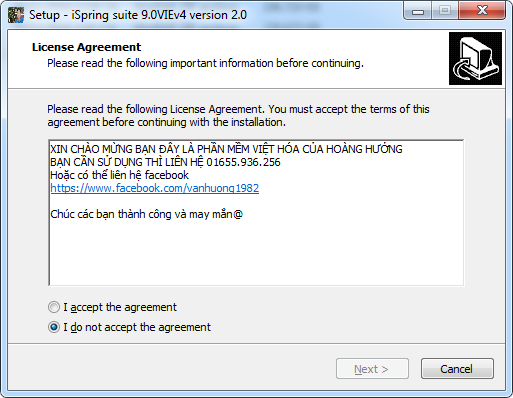 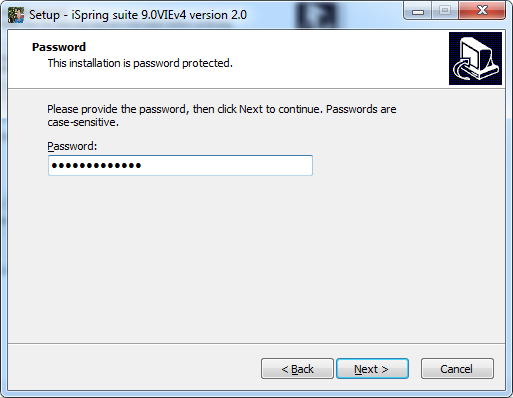 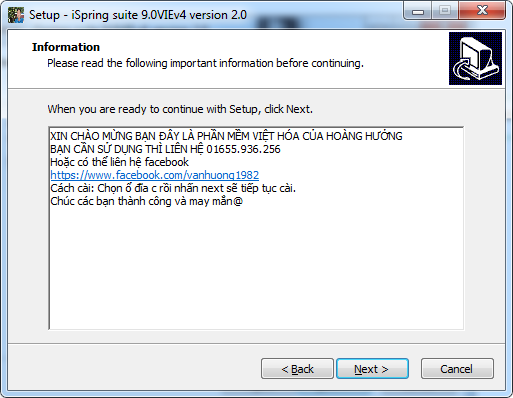 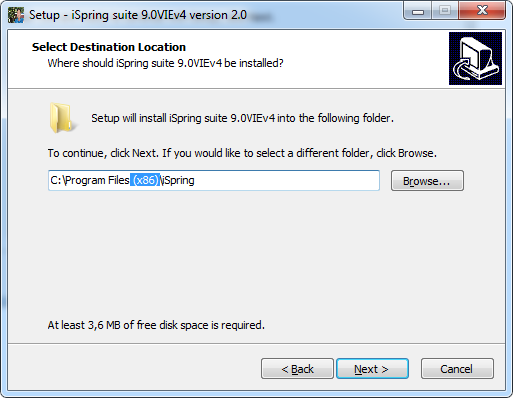 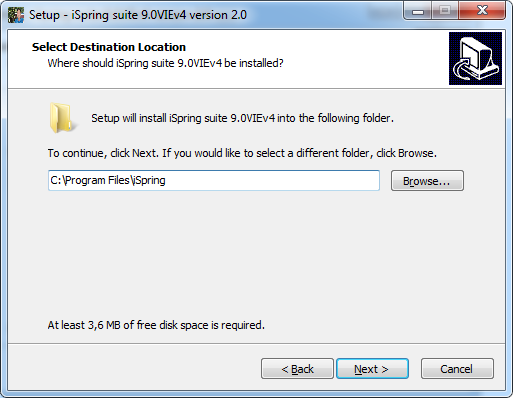 Sau khi nhấn Next mà được như hình dưới là được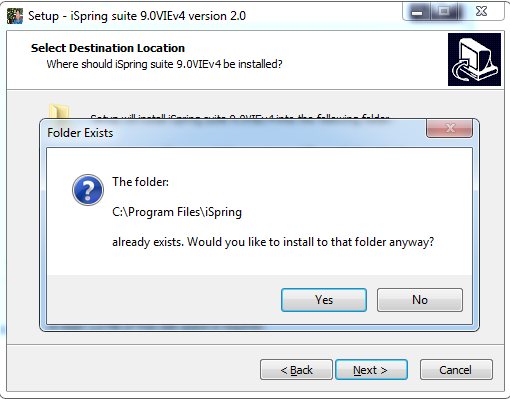 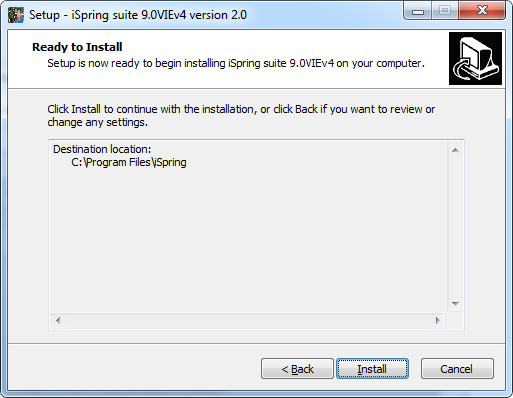 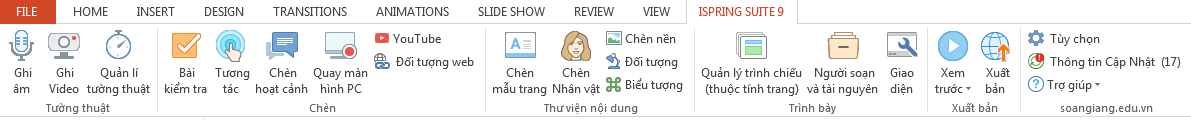 Sau khi việt hóa Thành công.